上海理工大学学生网络信息服务快速指南（v2.1）校园网使用指南无线网络1.校园网无线网简介我校公共无线网络服务包括USST、usstroam、eduroam三个无线信号名，免费向全校师生开放使用，覆盖军工路南校区、北校区、1100号校区以及复兴路校区所有办公楼、教学楼、图书馆、食堂等公共区域。在上述区域用户可以通过身份认证后使用网络。usstroam、eduroam两个网络的连接性、安全性、便利性均优于USST，建议优先使用usstroam、eduroam。2.校园无线网认证校园无线网采用学校统一身份认证， usstroam和eduroam使用802.1X认证加密，安全可靠，使用便捷，USST使用的是网页登录不支持加密，建议优先使用usstroam、eduroam。无线漫游服务为广大师生提供便捷、快速、高效使用无线校园网。eduroam已经覆盖了89个国家和地区，国内已覆盖了21个省，其中上海市已有复旦大学、上海交通大学、华东师范大学、上海大学、上海外国语等大学加入了eduroam。具体的说明和使用方法请扫描下方二维码了解：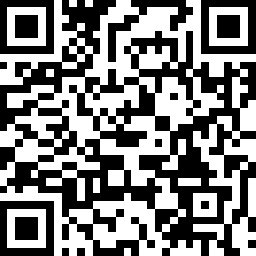 3.校园无线网密码校园无线网采用学校统一身份认证的账户信息，首次登录，建议从学校首页点击“信息门户”进入，系统将强制用户修改密码和填写必要的个人信息，请尽可能填写完整，以便日后找回密码和账户维护。如无法登陆，请致电 55271461 咨询。注意：强烈建议先登录信息门户，修改统一认证初始密码后，再使用usstroam、eduroam，同一终端首次登录usstroam或eduroam成功后，用户密码保持不变，后续在覆盖区域无需再次登录，实现自动漫游登录，USST无线网需每天登录。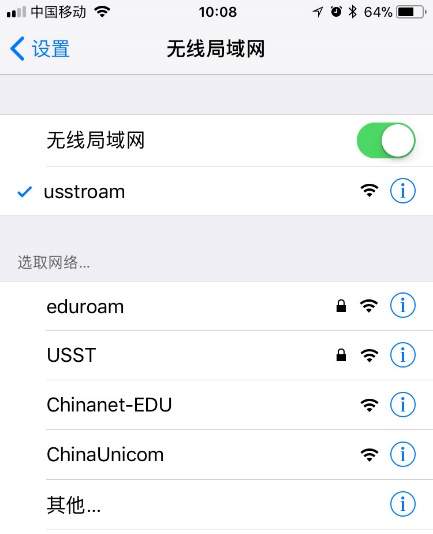 （二）学生宿舍网络上海理工大学学生宿舍网络覆盖学校所有的学生宿舍，是学校与中国电信、中国联通、中国移动达成共建协议，由运营商出资建设和维护，学校负责监督与管理。使用指定的宿舍校园网，可以访问互联网资源，同时支持访问所有校园网资源（如学校主页、信息门户、教务系统、图书馆、微软正版软件服务等），无需VPN即可访问仅对校内开放的资源。新生报到日当天，各校区有宣传点，请向各运营商咨询资费情况，仔细比较后自行选择运营商与套餐，网上办理。宿舍网络办理步骤：至运营商处办理手续—>获得上网账号—>使用宿舍指定端口—>以PPPoE宽带方式上网（具体办理详细材料和步骤请向各运营商咨询，请仔细阅读营销规则，选择正规渠道办理。）报道结束后宿舍宽带业务指定办理地点：中国移动：南校区教育超市（地下一层）/1100校区门口便利店中国电信：北校区一食堂票务中心（红亭子）中国联通：南校区教育超市（地下一层）（三）咨询及报修方式1、电信、联通报修咨询：军工路南、北校区宿舍网络：18117405433军工路1100校区宿舍网络：18117434742其他区域：131277965692、移动宿舍网络报修咨询：19121500964信息化办公室网络管理中心咨询监督： 55270595，55276350如有条件，也欢迎登陆信息化办公室网站查阅相关文档或进行咨询上海理工大学信息化办公室网站：http://net.usst.edu.cn/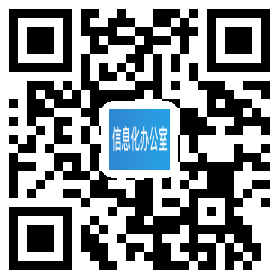 （四）校园网常用资源学校主页: http://www.usst.edu.cn/		信息门户: http://my.usst.edu.cn/ 邮件服务: http://mail.usst.edu.cn/		微软正版: http://ms.usst.edu.cn/校园地理信息: http://gis.usst.edu.cn/	图书馆: http://library.usst.edu.cn/二、校园一卡通移动端充值操作指南(一)使用支付宝充值1.打开支付宝APP,在查找里输入“校园生活”。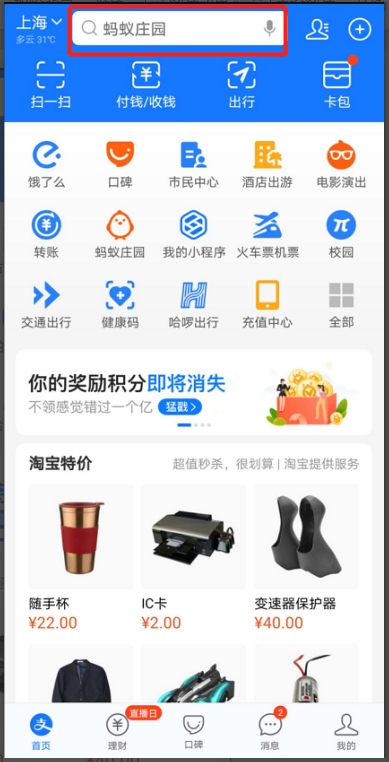 2. 点击“校园生活”下方的“一卡通”。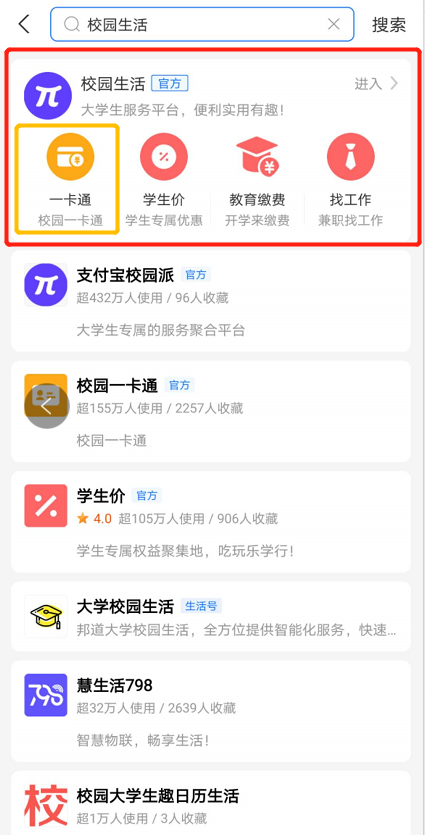 3.进入校园一卡通，第一次充值点击“新卡充值”。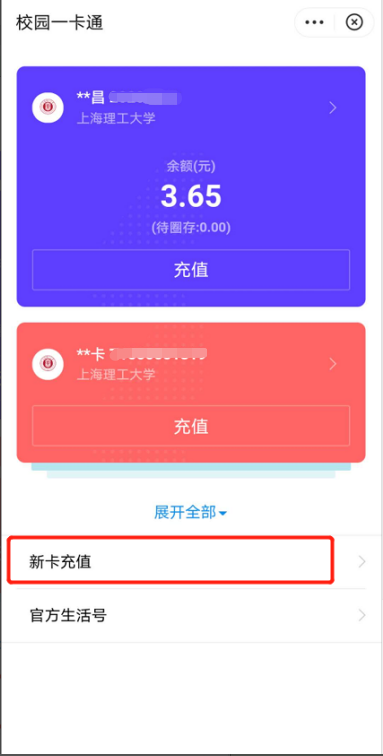 4.进入充值界面，选择学校“上海理工大学”，输入姓名和卡号（学号或工号）。输入充值金额，点下方的充值即可跳转至支付方式界面，完成充值。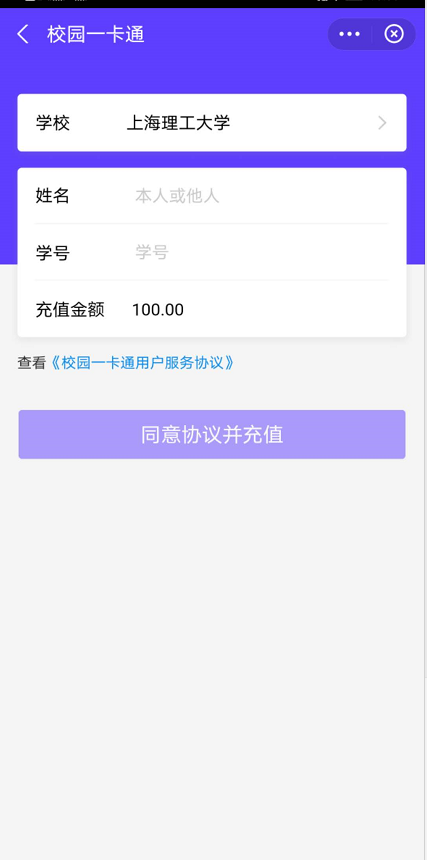 5.充值后1分钟左右到账，可在手机上通过“WELINK”—“校园卡”查看明细(二)使用微信充值1.打开微信客户端，搜索公众号“校园宝”，并关注，或直接扫描下方二维码并关注。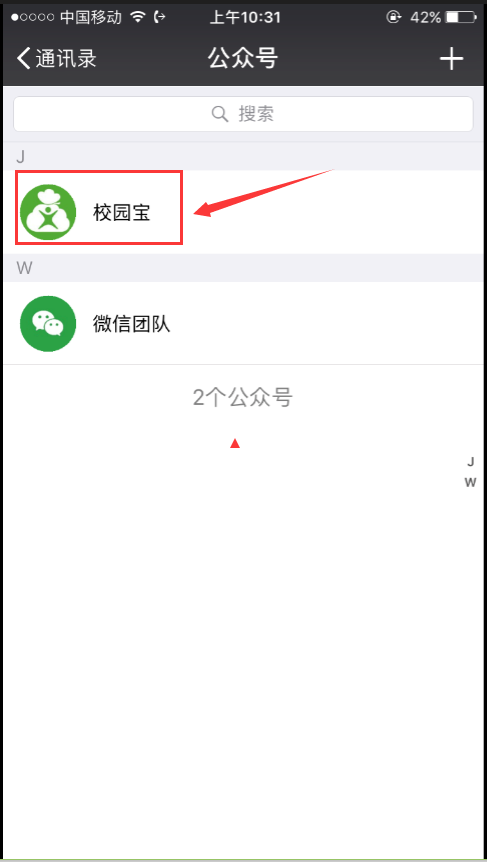 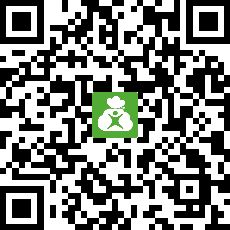 2.点击“校园宝”，在打开的页面中点击下方的“充饭卡”。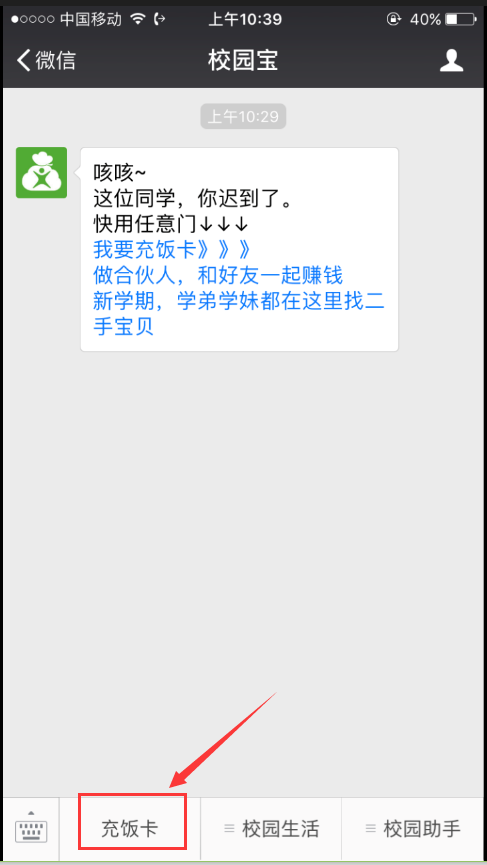 3.点击请选择学校右侧的“>”，在下方的学校中选择“上海理工大学”。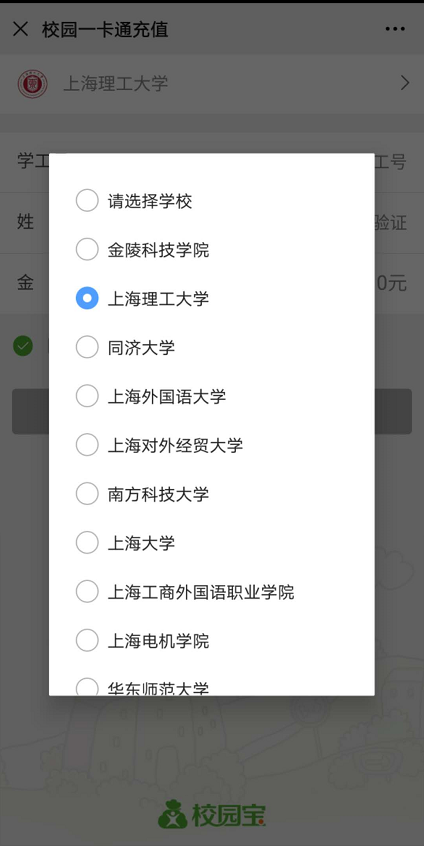 4.在“学工号”处输入您的学号，下方的“姓名”会自动匹配您的姓名，点击金额，选择您要充值的金额，完成后，点击“立即充值”。  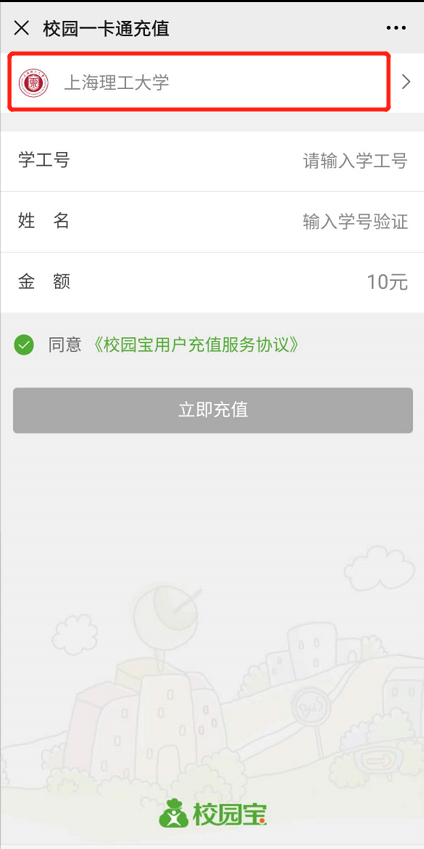 5.充值后1分钟左右到账，可在手机上通过“WELINK”—“校园卡”查看明细。三、上海理工大学电子班级系统使用说明（一）电子班级系统介绍电子班级系统，为学生与班主任之间随时随地交流提供了一个网络平台。便于班主任及时了解所带班级学生的动态，保持与学生的紧密沟通和互动。为方便广大师生，提升系统使用体验，可在welink中“电子班级”业务模块中使用。（二）如何使用电子班级系统1、登陆welink，并完成统一身份验证。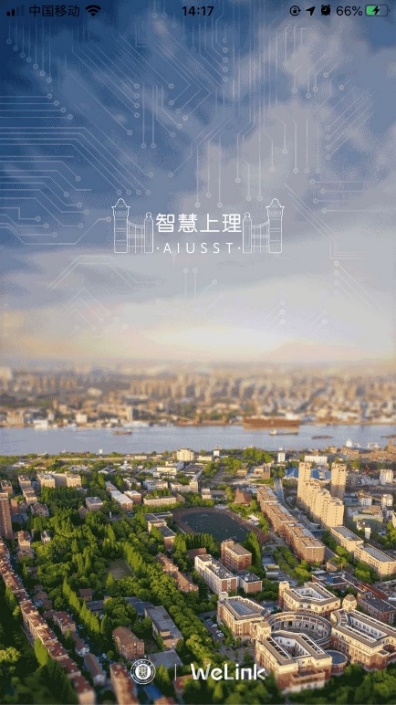 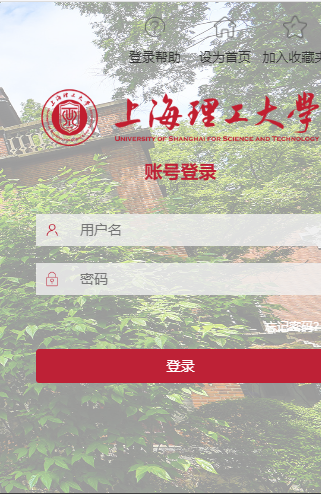 2、在welink“业务”更多中选择“电子班级”查看即可。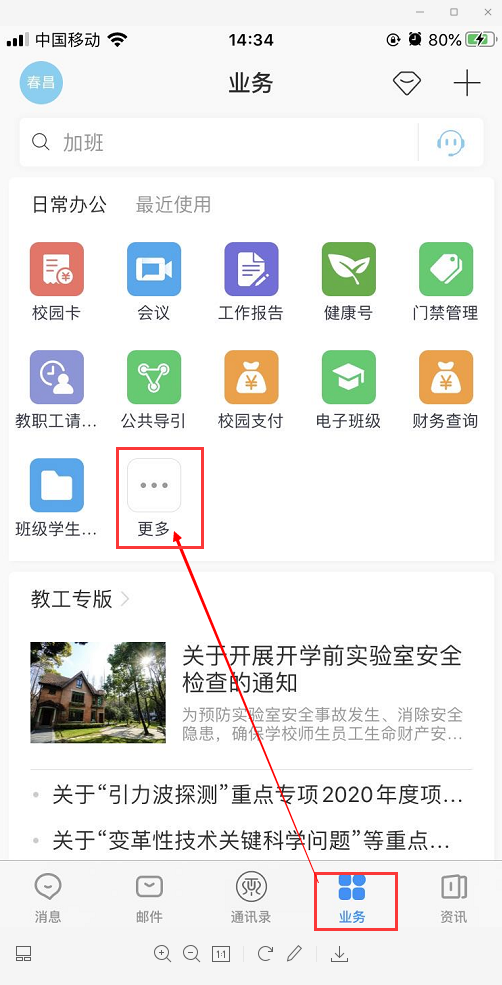 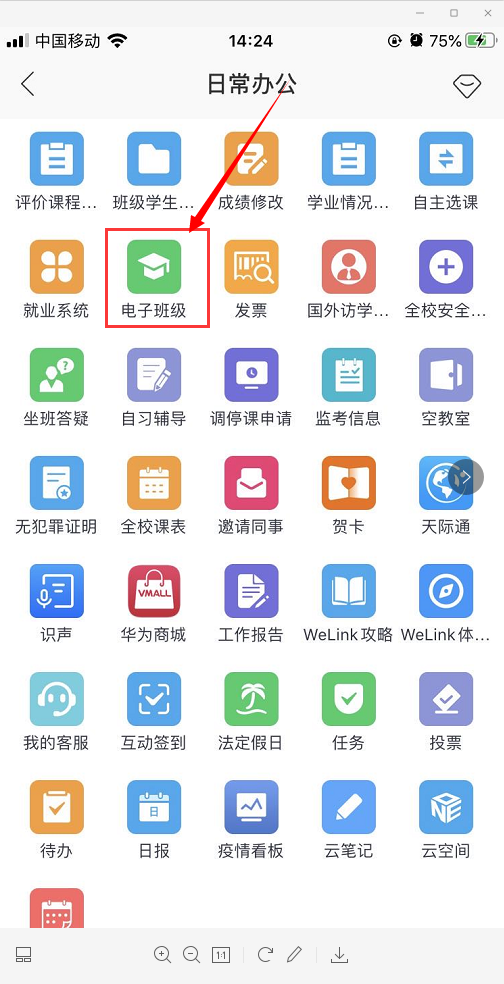 3、电子班级为学生和班主任提供了个性化页面。班主任可在系统中查看学生基本信息等内容。四、信息服务指南（一）一网通办学生门户访问地址：http://myportal.usst.edu.cn。学生专属一网通办门户网站。通过该平台可以在线办理所有学生相关的业务。包括教学、科研、人事、办公、财务、资产、学习、日常校园生活、毕业就业、奖助育人等方面100多项在线业务。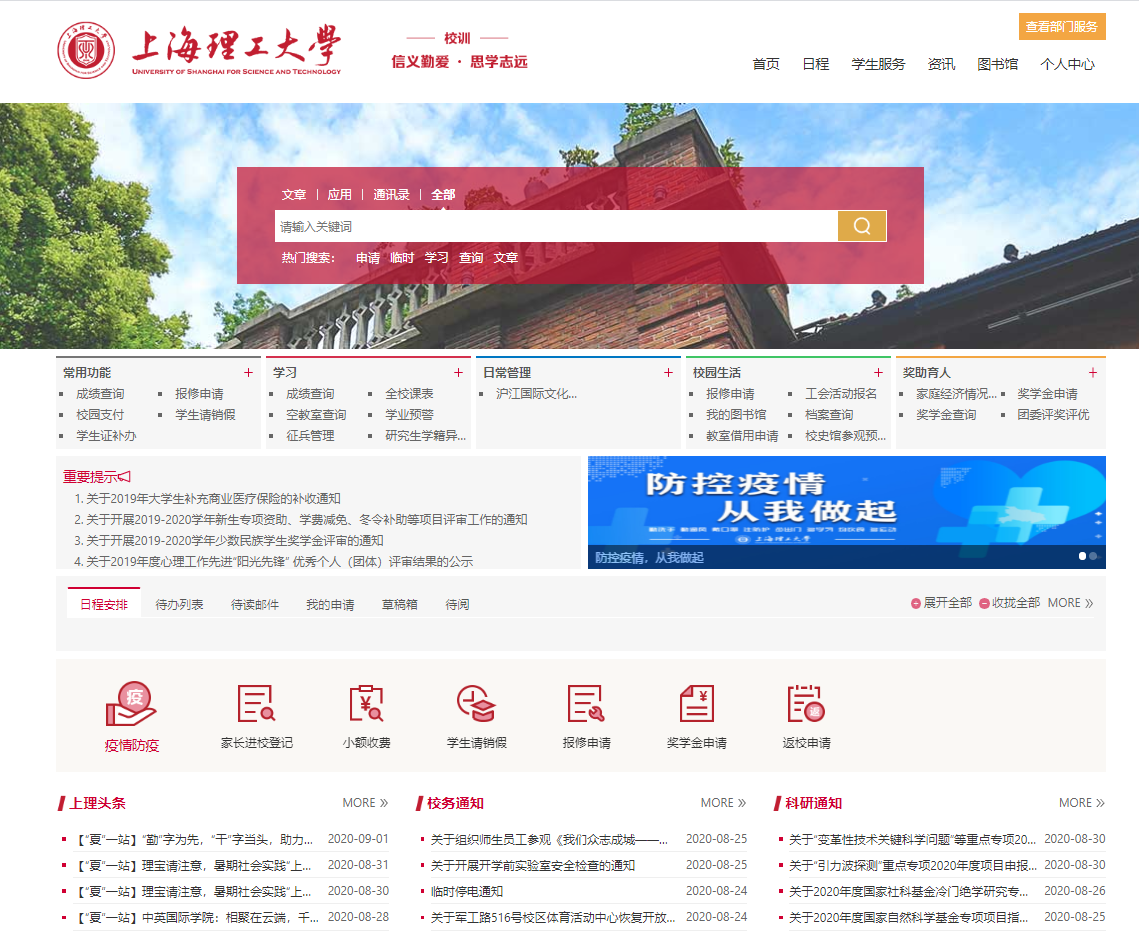 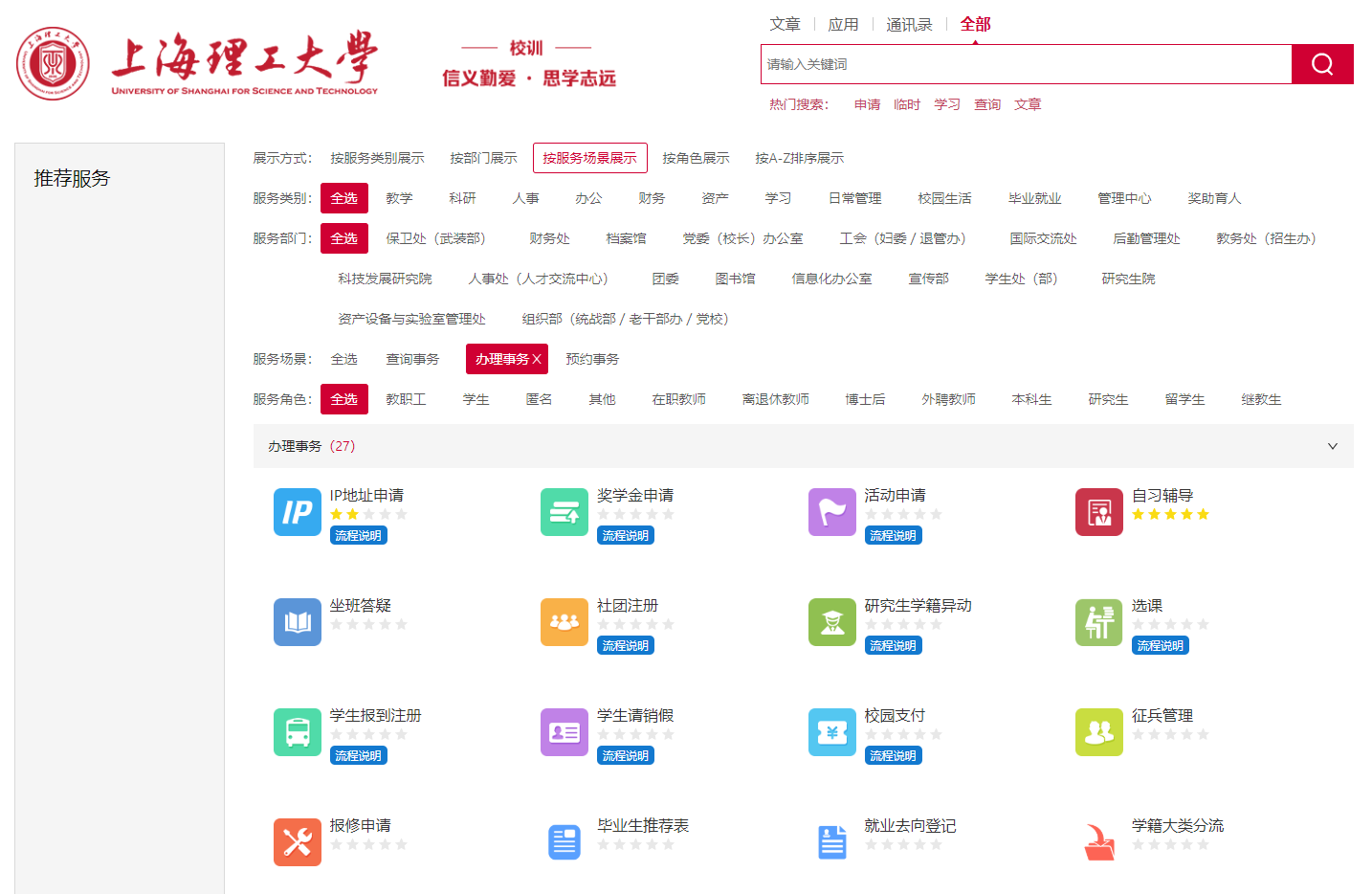 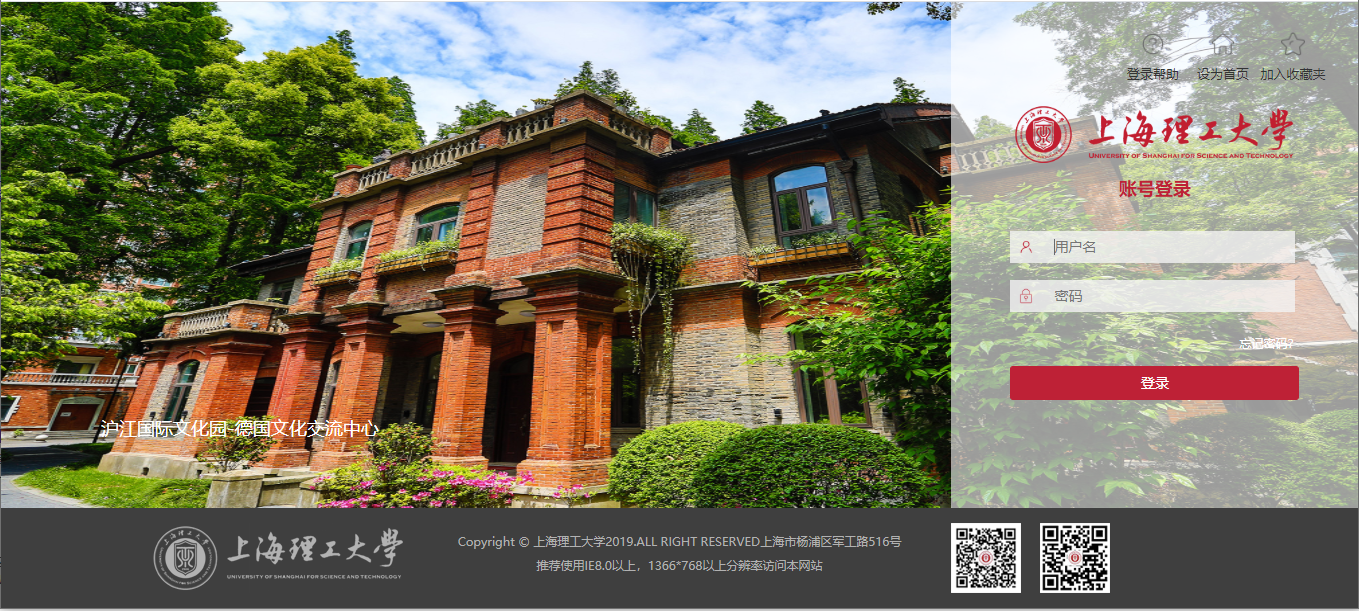 用户名：学号初始密码如下：如果本人使用18位身份证号码，则取最后6位+usst(如身份证号为321028751212302561，那密码为302561usst)；如果本人使用15位身份证号码，则取最后6位+usst(如身份证号为321028751212302，那密码为212302usst);如果本人的身份证件号为非15或18位，则取本人工号或学号+usst(如工号为10001，那密码为10001usst);如果本人的身份证件号码最后一位为x，则取最后6位+usst(如身份证号为32102875121230x，那密码为21230xusst，x为小写字母)。第一次登陆后，系统将强制用户修改密码和填写必要的个人信息，如在用手机、邮箱等，请尽可能完善，以方便日后使用手机和邮箱进行密码找回等相关事宜。如无法登陆，请致电 55271461 咨询。（二）学生邮件系统学校已为所有新生开通校内邮箱。地址为：http://mail.usst.edu.cn或http://st.usst.edu.cn。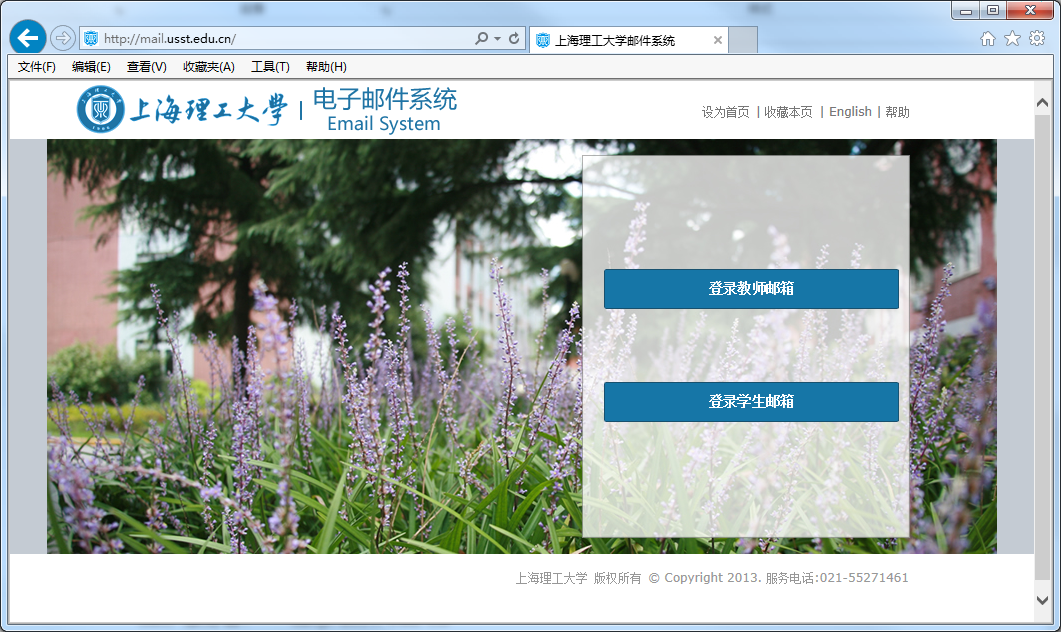 账号和初始密码：   学生新版邮箱用户名为"学号@st.usst.edu.cn"，密码为“shlg本人身份证号后6位”。（例如，学号为111000001的学生，邮箱账户为“111000001@st.usst.edu.cn”，该学生的身份证号为310201199912238471，则密码为“shlg238471”。）   注：若部分学生（包括留学生）的邮箱初始密码不正确，请携带学生本人证件（一般是学生的一卡通），至信息化办公室217室（军工路580号图文信息大楼网络管理中心217室，电话55271461），找负责老师更改邮箱初始密码。使用学生邮箱注意事项：学生首次登录邮箱后，请修改邮箱密码。遗忘邮箱密码的学生，请本人带上自己的校园一卡通，到信息化办公室217房间重置密码。如果您使用客户端进行收发邮件，请按如下设置：　　　　　　　　   收件服务器：IMAP    edu.icoremail.net         发件服务器: SMTP    edu.icoremail.net如果有其他疑问，请联系信息办服务中心 55270595。（三）地理信息系统（GIS）展示校园地理环境及与此相关的信息，包括校园三维仿真地图、各建筑物及各部门的准确定位、学习及生活设施的定位、实景展示、道路指引、交通导航等丰富的功能。系统还面向新生提供宿舍安排信息查询功能。访问地址：gis.usst.edu.cn。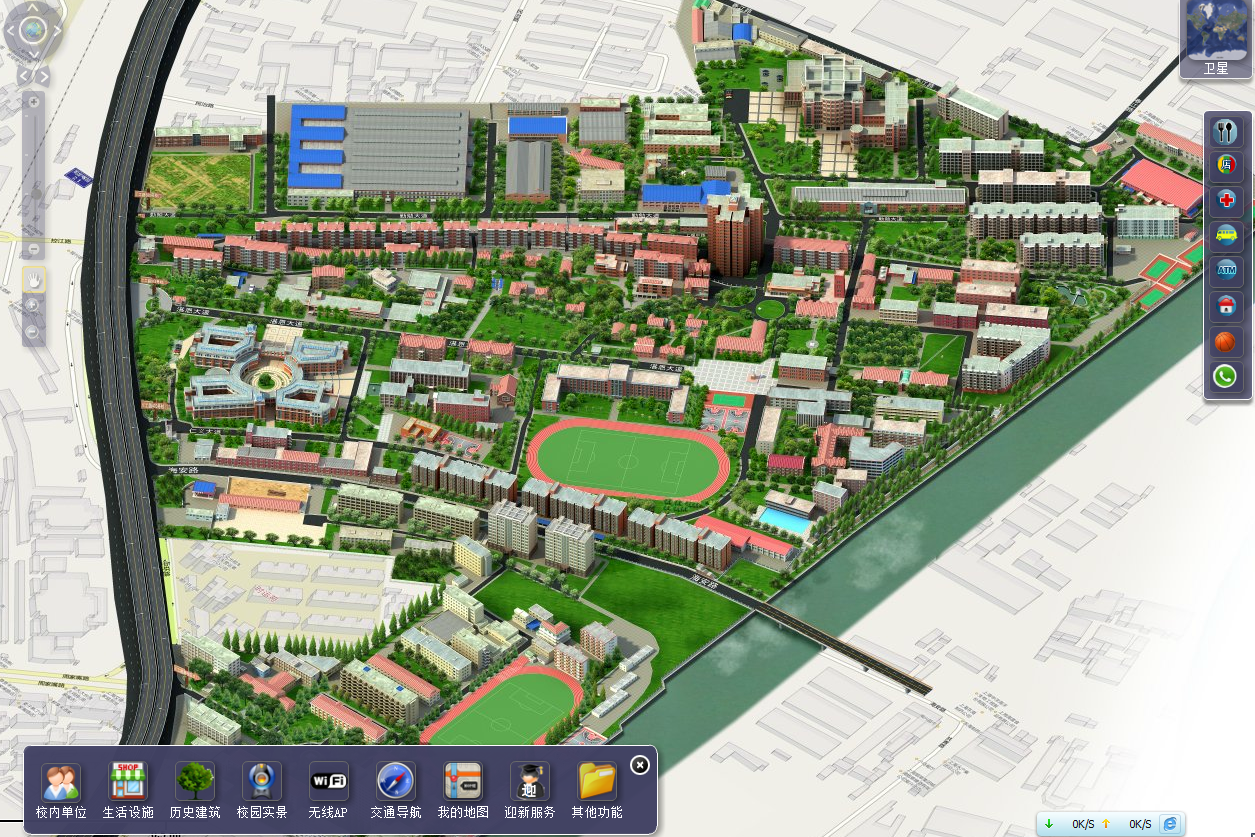 （四）Welink（移动校园）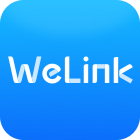 移动校园以精选资讯和校园服务全面覆盖了师生们的学习、工作、生活和娱乐。平台集成了近百项实用功能，涵盖校内咨询、教务信息、生活服务和学习工具等方面。咨询页面精选了各种校内要闻、公告和信息，提供了最热门的校内资讯。业务页面提供了十大类近百项实用功能，覆盖了校内师生在学习、工作、教学和生活方面的各项需求。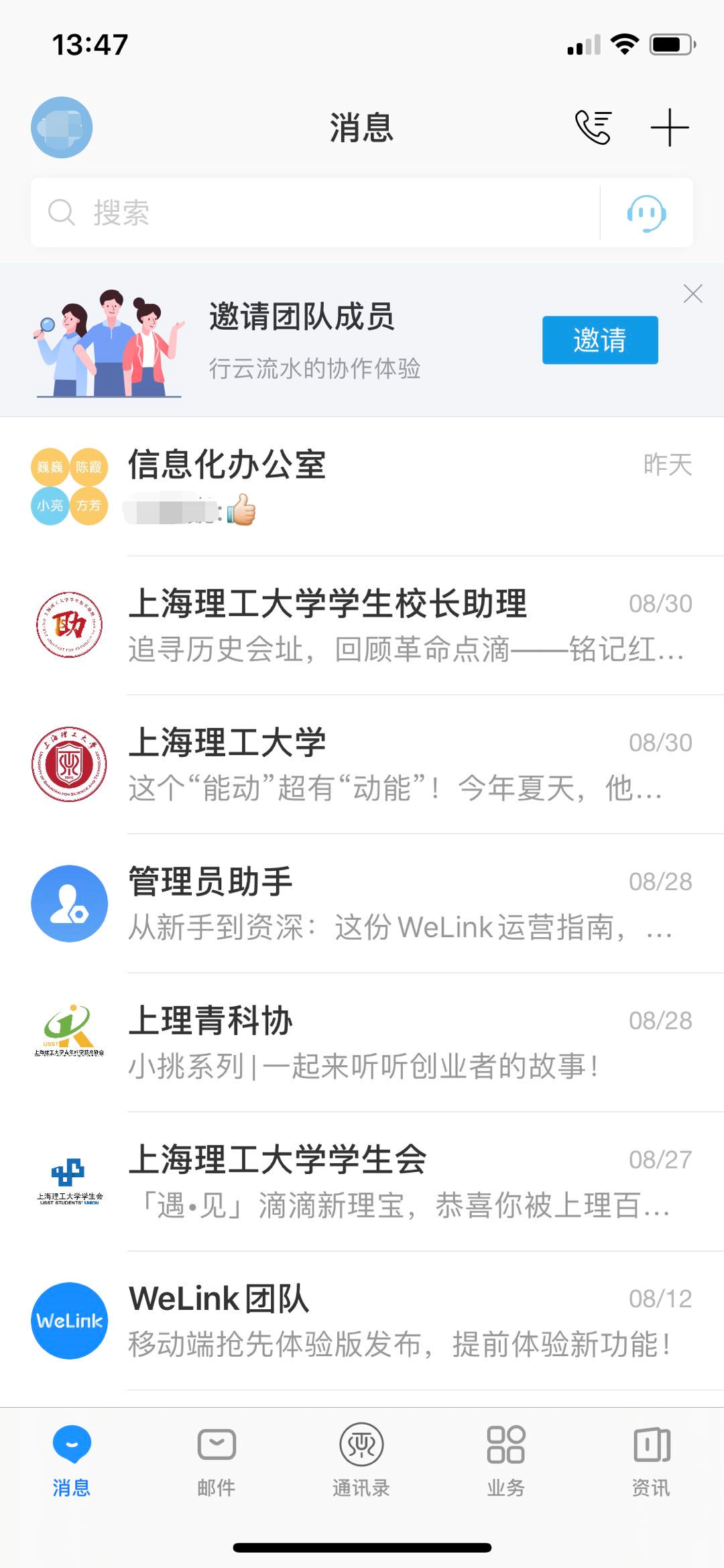 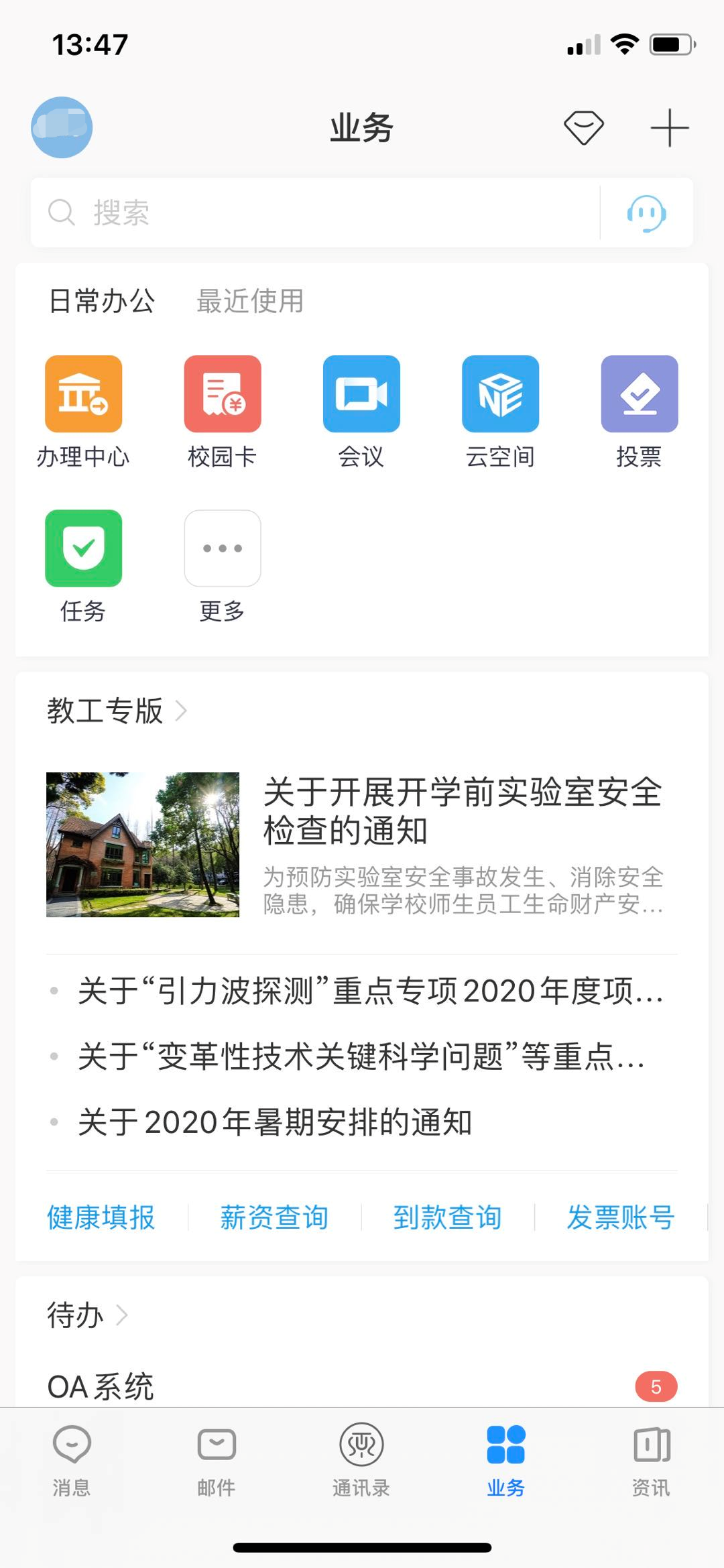 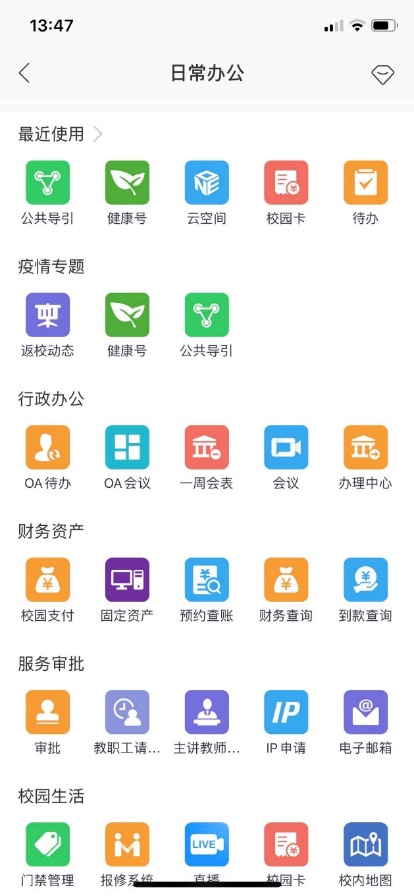 五、云直录播平台使用指南学生登录学校主页右下方—我的常用--智慧教室直录播云平台，进行直播观看学习。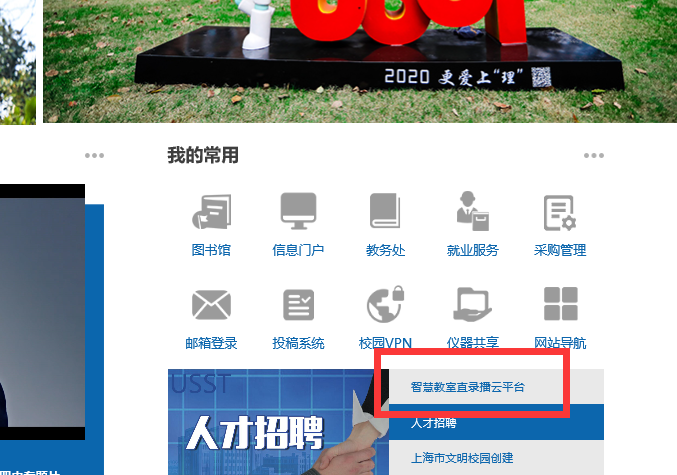 学生可用电脑PC端、手机端观看，建议学生尽量使用电脑PC端查看，可同时查看直播老师课件内容。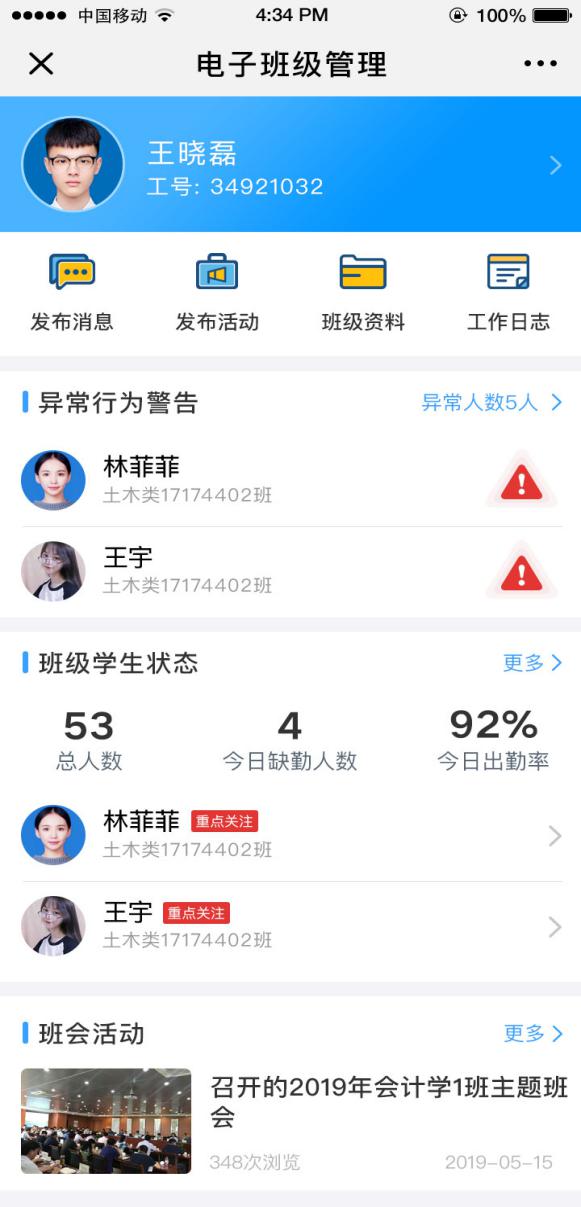 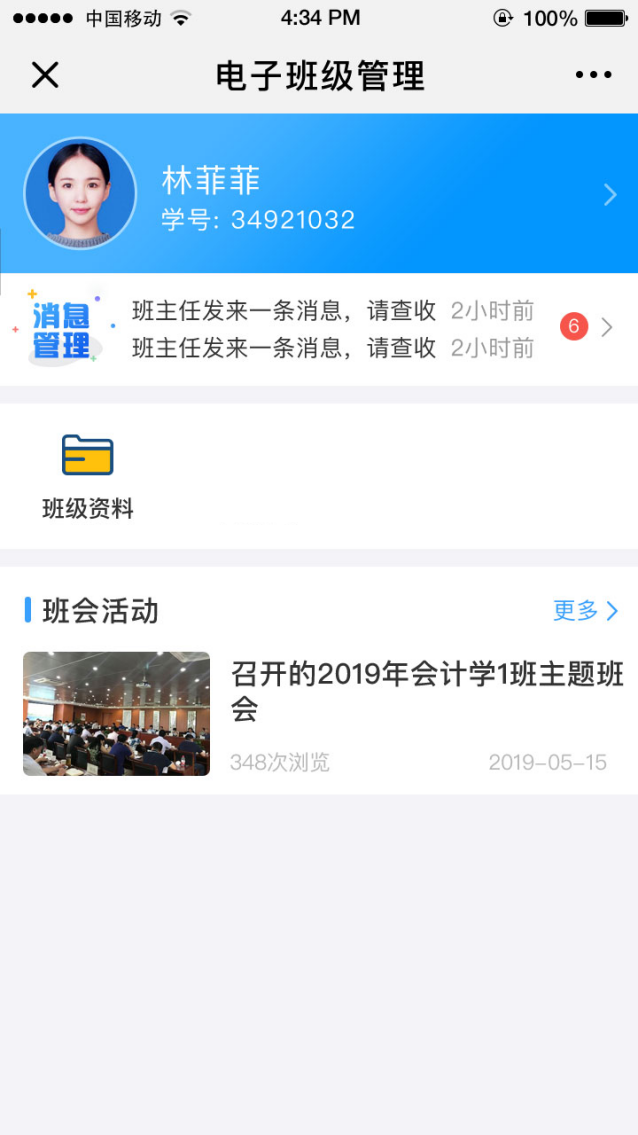 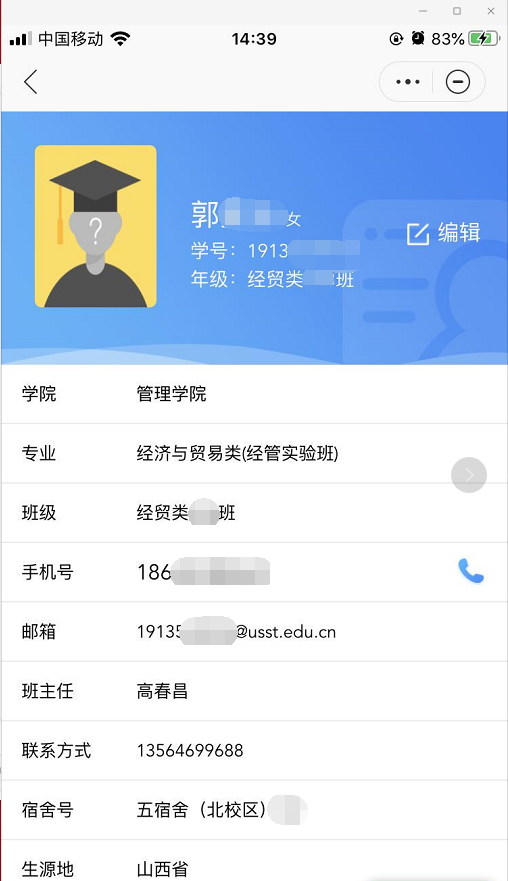 班主任主页学生主页学生主页